МЕТОДИКА ОЦЕНИВАНИЯ ОЛИМПИАДНЫХ ЗАДАНИЙ ПРАКТИЧЕСКОГО ТУРА По практическому туру максимальная оценка результатов участника средней возрастной группы (9 класс) определяется арифметической суммой всех баллов, полученных за выполнение заданий, которая не должна превышать 100 баллов. Задание 1. Преодоление зоны техногенной аварии с оказанием помощи пострадавшему. Максимальная оценка – 20 баллов. Оборудование этапа: фильтрующе-поглощающие коробки для противогаза (включая неисправные), противогаз ГП-5 (ГП-7), стойки с разметочной лентой, табличка «Зона заражения», провода неизолированные, манекен имитирующий пострадавшего, жерди деревянные, палка лыжная металлическая (другие аналогичные предметы). Личное снаряжение: шлем-маски к противогазам ГП-5 (ГП-7) (у каждого участника). Условия: в результате аварии произошла утечка сильнодействующего ядовитого вещества и разрыв воздушной линии электропередачи низшего класса напряжений. Зона химического заражения обозначена разметочной лентой и табличками с надписью: «Зона заражения». На земле лежит неизолированный провод, рядом с которым находится пострадавший. Участнику необходимо присоединить к своей шлем-маске противогаза исправную фильтрующе-поглощающую коробку, надеть на себя противогаз, переместиться к пострадавшему, не прикасаясь к проводам и надеть на него противогаз. Выйти из зоны заражения и снять противогаз (без учѐта направления ветра). Алгоритм выполнения задания: 1. Присоединить к противогазу исправную фильтрующе-поглощающую коробку, выбранную из предложенных. 2. Надеть на себя противогаз. 3. Преодолеть зону заражения, соблюдая меры безопасности и оказать помощь пострадавшему, надев на него противогаз. 4. Выйдя из зоны заражения снять противогаз, соблюдая меры предосторожности. Максимальное время выполнения задания: юноши – 2 мин., девушки – 2 мин. 30 секЗадание 2. Надевание боевой одежды пожарного. Максимальная оценка – 20 баллов. Оборудование этапа: стол, комплекты боевой одежды пожарного. Условия: на площадке выполнения задания установлен стол, на котором разложена боевая одежда пожарного (брюки, куртка, пояс, краги, каска с забралом). Необходимо надеть боевую одежду пожарного. Алгоритм выполнения задания: 1. Участник надевает боевую одежду пожарного. 2. После проверки членами жюри правильности выполнения задания снимает боевую одежду пожарного. Максимальное время выполнения задания: юноши - 1 мин., 30 сек., девушки – 2 мин.Задание 3. Оказание первой помощи при переломе. Максимальная оценка – 40 баллов. Оборудование этапа: манекен, телефон, таблетки анальгина и активированного угля, грелка с надписью «Лѐд», шина, бинты (допускаются эластичные), чайник, булавка. В качестве пострадавшего используется статист или манекен. Ситуация: Во время игры в американский футбол после неудачного приема мяча игрок упал на поле и почувствовал резкую боль в голени. По внешним признакам у пострадавшего случился закрытый перелом голени левой ноги. Условия : Участнику предлагается оказать первую помощь при переломе. Перед ним разложены следующие предметы: телефон, таблетки анальгина и активированного угля, грелка с надписью «Лѐд», шина, бинты (допускаются эластичные), чайник, булавка. Алгоритм выполнения задачи: 1. Накладывается шина на левую голень, крепится бинтами; 2. Пострадавшему предлагается анальгин (после предварительного вопроса об аллергии потерпевшего на лекарства); 3. На место перелома прикладывается грелка; 4. Вызывается врач. Максимальное время выполнения задания: 3 мин. Примечание: Статисту запрещается принимать лекарственные препараты, участнику достаточно продекларировать данное намерение.Примечание: Минимальная оценка – 0 баллов. (Если оценка участника отрицательная, то она приравнивается к 0 баллов).Задание 4. Подача сигнала бедствия (в соответствии с международной кодовой таблицей сигналов бедствия). Максимальная оценка – 20 баллов. Оборудование этапа: ленты белого цвета размером 100 Х 12 см – 10 шт., карточки с заданием. Условие: участнику необходимо выложить 2 сигнала бедствия в соответствии с заданием. Алгоритм выполнения: участник берет карточку с заданием и выкладывает сигналы бедствия, с помощью лент. Максимальное время выполнения задания: 2 мин.Расшифровка сигналов бедствия: 1 - Нужен врач                                            11 - Самолет поврежден            2 - Необходимы медикаменты                  12 - Здесь безопасная посадка3 - Не можем дальше двигаться                 13 - Необходимо масло и топливо4 - Необходима вода и еда                         14 - Все в норме5 - Необходимо оружие и боеприпасы     15 - Нет6 - Необходимы карта и компас                16 - Да 7 - Нужна сигнальная лампа и батареи    17 - Не понял8 - Укажите направление к спасению       18 - Необходим инженер9 - Мы двигаемся в этом направлении     19 - Мы нашли всех людей10 - Пробуем взлететь                                20 - Судно повреждено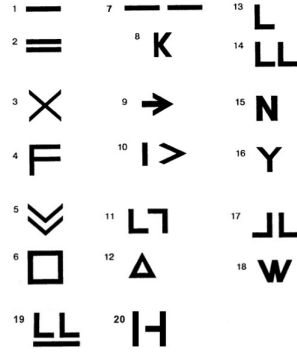 Результат участника определяется по наибольшей сумме набранных баллов. Общая оценка результата участника муниципального этапа Олимпиады по ОБЖ в средней возрастной группе (9 класс) осуществляется по бальной системе, которая определяется суммой общих баллов, полученных за выполнение олимпиадных заданий теоретического и практического тура, и не должна превышать 200 баллов. Например, общая оценка участника за выполнение заданий теоретического тура составляет 80 баллов, за выполнение заданий практического тура 75 баллов. В этом случае, результат участника муниципального этапа Олимпиады по ОБЖ составит: 80 + 75 = 155 баллов. По каждому олимпиадному заданию члены жюри заполняют оценочные ведомости (листы). Баллы, полученные участниками муниципального этапа Олимпиады по ОБЖ за выполненные задания, заносятся в итоговую таблицу.№Перечень ошибок и погрешностейШтраф1Выбрана неисправная фильтрующе-поглощающая коробка202Перекос шлем-маски или отсоединение фильтрующе-поглощающей коробки при нахождении в зоне заражения203Касание электрического провода участником204Касание электрического провода пострадавшим205Противогаз на пострадавшего не надет, или надет с перекосом шлеммаски (задание не выполнено)206Касание внешней стороны противогаза рукой при его снятии10№Перечень ошибок и погрешностейШтраф1Не надеты краги3 за каждую2Не застегнут ремешок каски23Не опущено забрало каски34Не застегнут ремень45Застегнуто менее 2-х застѐжек («крокодилов») на боѐвке3 за каждую6Не надета боевая одежда пожарного за отведенное время20№Перечень ошибок и погрешностейШтраф1Излишнее травмирование пострадавшего102Холод не приложен103Не предложен анальгин104Не задан вопрос об аллергии105Не израсходован весь бинт или его не хватило106Повязка завязана на переломе107Не вызван врач108Сохранилась подвижность в смежных (коленном и голеностопном) суставах409Сохранилась подвижность в смежных (коленном и голеностопном) суставах40№Перечень ошибок и погрешностейШтраф1Один из сигналов бедствия не соответствует международной кодовой таблице102Оба сигнала бедствия не соответствует международной кодовой таблице20